							projektas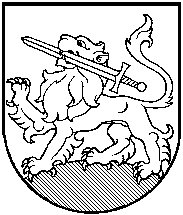 RIETAVO SAVIVALDYBĖS TARYBASPRENDIMASDĖL ĮGALIOJIMŲ RIETAVO SAVIVALDYBĖS ADMINISTRACIJOS DIREKTORIUI VYTAUTUI DIČIŪNUI 2020 m. rugsėjo 10 d.  Nr. T1-RietavasVadovaudamasi Lietuvos Respublikos vietos savivaldos įstatymo 6 straipsnio 8 punktu ir 18 straipsnio 1 dalimi, Lietuvos Respublikos švietimo, mokslo ir sporto ministro 2020 m. birželio 2 d. įsakymu Nr. V-823 „Dėl vaikų vasaros stovyklų ir kitų neformaliojo vaikų švietimo veiklų finansavimo tvarkos aprašo patvirtinimo ir lėšų skyrimo savivaldybėms“, Lietuvos Respublikos švietimo, mokslo ir sporto ministro 2020 m. liepos 24 d. įsakymu Nr. V-1103 „Dėl Švietimo, mokslo ir sporto ministro 2018 m. rugsėjo 12 d. įsakymo Nr. V-758 „Dėl neformaliojo vaikų švietimo lėšų skyrimo ir panaudojimo tvarkos aprašo patvirtinimo“ pakeitimo“, Rietavo savivaldybės taryba n u s p r e n d ž i a:1. Įgalioti Rietavo savivaldybės administracijos direktorių Vytautą Dičiūną tvirtinti:1.1.  Rietavo savivaldybės Neformaliojo vaikų švietimo lėšų skyrimo ir panaudojimo tvarkos aprašą;1.2.  Vaikų vasaros stovyklų ir kitų neformaliojo vaikų švietimo veiklų programų rėmimo konkurso organizavimo Rietavo savivaldybėje tvarkos aprašą.	2. Pripažinti netekusiais galios Rietavo savivaldybės tarybos:	2.1. 2020 m. vasario 27 d. sprendimą Nr. T1-23 „Dėl Rietavo savivaldybės neformaliojo vaikų švietimo lėšų skyrimo ir panaudojimo tvarkos aprašo patvirtinimo“;	2.2. 2020 m. birželio 18 d. sprendimą Nr. T1-115 „Dėl vaikų vasaros stovyklų programų rėmimo konkurso organizavimo Rietavo savivaldybėje tvarkos aprašo patvirtinimo“.Sprendimas gali būti skundžiamas ikiteismine tvarka Lietuvos administracinių ginčų komisijos Klaipėdos apygardos skyriui (H. Manto g. 37, Klaipėda) arba Lietuvos Respublikos administracinių bylų teisenos įstatymo nustatyta tvarka Regionų apygardos administracinio teismo Klaipėdos rūmams (Galinio Pylimo g. 9, Klaipėda) per vieną mėnesį nuo šio sprendimo paskelbimo ar įteikimo suinteresuotai šaliai dienos.Savivaldybės meras                                                                               RIETAVO SAVIVALDYBĖS ADMINISTRACIJOSŠVIETIMO, KULTŪROS IR SPORTO SKYRIUSAIŠKINAMASIS RAŠTAS PRIE SPRENDIMO,,DĖL ĮGALIOJIMŲ RIETAVO SAVIVALDYBĖS ADMINISTRACIJOS DIREKTORIUI VYTAUTUI DIČIŪNUI“ PROJEKTO2020-09-10RietavasSprendimo projekto esmė. 	Siekiant kuo efektyviau koordinuoti neformaliojo vaikų švietimo, vaikų vasaros poilsio ir kitų neformaliojo vaikų švietimo programų įgyvendinimą Rietavo savivaldybėje, atsižvelgiant į labai dažnai kintančius teisės aktus ir siekiant suvaldyti laiko sąnaudas, sprendimu įgaliojama Rietavo savivaldybės administracijos direktorių Vytautą Dičiūną tvirtinti parengtus teisės aktus.            	 	2. Kuo vadovaujantis parengtas sprendimo projektas.    Vadovaujantis Lietuvos Respublikos vietos savivaldos įstatymo 6 straipsnio 8 punktu ir 18 straipsnio 1 dalimi, Lietuvos Respublikos švietimo, mokslo ir sporto ministro 2020 m. birželio 2 d. įsakymu Nr. V-823 „Dėl vaikų vasaros stovyklų ir kitų neformaliojo vaikų švietimo veiklų finansavimo tvarkos aprašo patvirtinimo ir lėšų skyrimo savivaldybėms“, Lietuvos Respublikos švietimo, mokslo ir sporto ministro 2020 m. liepos 24 d. įsakymu Nr. V-1103 „Dėl Švietimo, mokslo ir sporto ministro 2018 m. rugsėjo 12 d. įsakymo Nr. V-758 „Dėl neformaliojo vaikų švietimo lėšų skyrimo ir panaudojimo tvarkos aprašo patvirtinimo“ pakeitimo“.   Tikslai ir uždaviniai.Įgalioti tvirtinti teisės aktus.Laukiami rezultatai.Įgaliojimai tvirtinti Neformaliojo vaikų švietimo lėšų skyrimo ir panaudojimo tvarkos aprašą ir  Vasaros stovyklų ir kitų neformaliojo vaikų švietimo veiklų programų rėmimo konkurso organizavimo Rietavo savivaldybėje tvarkos aprašą.5. Kas inicijavo sprendimo  projekto rengimą. 		Sprendimo projekto rengimą inicijavo Švietimo, kultūros ir sporto skyrius.Sprendimo projekto rengimo metu gauti specialistų vertinimaiNeigiamų specialistų vertinimų negauta.Galimos teigiamos ar neigiamos sprendimo priėmimo pasekmės.Neigiamų pasekmių nenumatyta.Lėšų poreikis sprendimo įgyvendinimui. 		Visuomenės ugdymo programų lėšos. 9. Antikorupcinis vertinimas.   		Šis sprendimas antikorupciniu požiūriu nevertinamas.Švietimo, kultūros ir sporto skyriaus vyr. specialistė                     		Jolanta Grevienė 